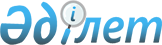 О внесении изменений и дополнения в постановление Правительства Республики Казахстан от 3 апреля 2009 года № 466 "Об утверждении Правил выпуска, размещения, обращения, обслуживания и погашения государственных казначейских обязательств Республики Казахстан"Постановление Правительства Республики Казахстан от 31 декабря 2013 года № 1541

      Правительство Республики Казахстан ПОСТАНОВЛЯЕТ:



      1. Внести в постановление Правительства Республики Казахстан от 3 апреля 2009 года № 466 «Об утверждении Правил выпуска, размещения, обращения, обслуживания и погашения государственных казначейских обязательств» (САПП Республики Казахстан, 2009 г., № 18, ст. 158) следующие изменения и дополнение:



      в Правилах выпуска, размещения, обращения, обслуживания и погашения государственных казначейских обязательств Республики Казахстан, утвержденных указанным постановлением:



      подпункты 3), 5), 6) и 8) пункта 3 изложить в следующей редакции:

      «3) центральный депозитарий – специализированная некоммерческая организация, единственная на территории Республики Казахстан, осуществляющая депозитарную деятельность. Центральный депозитарий в соответствии с договором, заключенным с эмитентом, осуществляет функции платежного агента и функции по учету и обслуживанию казначейских обязательств;

      5) внутренние правила обслуживания и погашения казначейских обязательств – внутренний документ центрального депозитария, согласованный с эмитентом, на основании которого центральный депозитарий осуществляет обслуживание и погашение казначейских обязательств;

      6) первичный дилер – профессиональный участник рынка ценных бумаг, допущенный в установленном порядке к участию в размещении казначейских обязательств и соответствующий требованиям, установленным эмитентом по согласованию с Национальным Банком Республики Казахстан;

      8) депонент – организация, являющаяся клиентом центрального депозитария.»;



      пункт 6 изложить в следующей редакции:

      «6. Каждый выпуск имеет национальный идентификационный номер (НИН), присваиваемый уполномоченным органом по регулированию, контролю и надзору финансового рынка и финансовых организаций в соответствии с действующим законодательством Республики Казахстан.»;



      пункт 7 изложить в следующей редакции:

      «7. Казначейские обязательства размещаются посредством проведения подписки, аукциона (доразмещения, повторного аукциона) и другими способами торгов, установленными внутренними правилами размещения казначейских обязательств.»;



      абзац первый пункта 8 изложить в следующей редакции:

      «8. Учет казначейских обязательств и прав по ним осуществляется по лицевым счетам депонентов центрального депозитария и на индивидуальных субсчетах инвесторов, открытых на лицевых счетах депонентов. Центральный депозитарий осуществляет функции платежного агента, которые заключаются в осуществлении расчетов по казначейским обязательствам на первичном рынке при размещении, если иное не предусмотрено настоящими Правилами, на вторичном рынке при обращении и погашении казначейских обязательств, а также в обслуживании казначейских обязательств (начисление и выплата вознаграждения).»;



      пункт 13 изложить в следующей редакции:

      «13. Днем начала обращения казначейских обязательств считается день осуществления центральным депозитарием расчетов по размещенным казначейским обязательствам, если иное не предусмотрено настоящими Правилами. Обращение казначейских обязательств заканчивается с истечением последнего дня, предшествующего дню погашения данных обязательств, если иное не предусмотрено настоящими Правилами.»;



      абзац второй пункта 16 изложить в следующей редакции:

      «Решение эмитента о выкупе части или всего объема определенного выпуска казначейских обязательств доводится до сведения генерального финансового агента и финансового агента. Финансовый агент в течение пяти (5) рабочих дней после получения данного уведомления сообщает об этом первичным дилерам.»;



      дополнить пунктом 16-1 следующего содержания:

      «16-1. Эмитент может осуществлять замену определенного выпуска(-ов) казначейских обязательств, находящихся в обращении, на новый выпуск казначейских обязательств с согласия держателей данных казначейских обязательств по рыночной или иной стоимости в порядке, установленном Эмитентом. Замена казначейских обязательств производится только у держателей казначейских обязательств, которые изъявили на то желание.

      Решение эмитента о замене определенного выпуска(-ов) казначейских обязательств, находящихся в обращении, на новый выпуск казначейских обязательств доводится до сведения генерального финансового агента и финансового агента за 20 (двадцать) рабочих дней до даты такого выкупа. Финансовый агент, в свою очередь, в течение 5 (пяти) рабочих дней после получения данного уведомления сообщает об этом первичным дилерам.

      Решение эмитента о замене определенного выпуска(-ов) казначейских обязательств, находящихся в обращении, на новый выпуск казначейских обязательств содержит:

      1) НИН казначейских обязательств, подлежащих замене;

      2) НИН нового выпуска;

      3) Субсчет держателя, с которого подлежат списанию казначейские обязательства, подлежащие замене, и на который подлежат зачислению казначейские обязательства нового выпуска;

      4) цена, по которой списываются казначейские обязательства, подлежащие замене;

      5) цена, по которой зачисляются казначейские обязательства нового выпуска;

      6) количество казначейских обязательств, подлежащих замене;

      7) количество казначейских обязательств нового выпуска.»;



      пункт 24 изложить в следующей редакции:

      «24. Владельцы краткосрочных казначейских обязательств могут осуществлять любые гражданско-правовые сделки с краткосрочными казначейскими обязательствами, за исключением ограничений, установленных законодательными актами. При этом инвестор все операции с краткосрочными казначейскими обязательствами оформляет через депонента центрального депозитария.»;



      пункт 72 изложить в следующей редакции:

      «72. Долгосрочные сберегательные казначейские обязательства размещаются среди АО «Единый накопительный пенсионный фонд», добровольных накопительных пенсионных фондов, накопительных пенсионных фондов до даты начала передачи пенсионных активов и обязательств по договорам о пенсионном обеспечении в АО «Единый накопительный пенсионный фонд», компаний по страхованию жизни, а также АО «Государственный фонд социального страхования».

      Одна вторая срока обращения казначейских обязательств осуществляется среди АО «Единый накопительный пенсионный фонд», добровольных накопительных пенсионных фондов, накопительных пенсионных фондов до даты начала передачи пенсионных активов и обязательств по договорам о пенсионном обеспечении в АО «Единый накопительный пенсионный фонд», компаний по страхованию жизни, а также АО «Государственный фонд социального страхования». После истечения указанного срока обращение казначейских обязательств осуществляется на свободной основе.»;



      пункты 89, 90 изложить в следующей редакции:

      «89. Подтверждение прав по специальным среднесрочным казначейским обязательствам осуществляется путем представления выписки с субсчета держателя специальных среднесрочных казначейских обязательств в системе учета центрального депозитария либо с лицевого счета держателя специальных среднесрочных казначейских обязательств в системе учета номинального держателя.

      90. Не позднее одного рабочего дня до начала подписки специальных среднесрочных казначейских обязательств эмитент представляет центральному депозитарию сведения о выпуске специальных среднесрочных казначейских обязательств.»;



      пункты 92, 94 изложить в следующей редакции:

      «92. Подписка на специальные среднесрочные казначейские обязательства продолжается в течение 10 (десяти) рабочих дней. Эмитент может продлить срок подписки до 10 (десяти) рабочих дней. В случае продления срока подписки эмитент не позднее 1 (одного) рабочего дня до даты начала продления срока подписки уведомляет об этом агента и центральный депозитарий и при необходимости представляет сведения о выпуске специальных среднесрочных казначейских обязательств.

      94. В случае отсутствия у физического лица лицевого счета, открытого в системе учета номинального держания агента, одновременно с подачей заявки физическое лицо открывает лицевой счет в соответствии с внутренними документами агента, на основании заключаемого договора на оказание услуг по брокерскому обслуживанию и номинальному держанию с приложением приказа на открытие счета и копии документа, удостоверяющего личность и копии регистрационного номера налогоплательщика. Агент должен открыть соответствующий субсчет в системе учета центрального депозитария.»;



      пункты 97, 98 изложить в следующей редакции:

      «97. В период проведения подписки агент производит прием заявок в течение рабочего дня. На следующий день до 11.00 часов времени города Астаны агент формирует и направляет сводную ведомость принятых и удовлетворенных заявок эмитенту и приказы на первичное размещение центральному депозитарию.

      Центральный депозитарий на основании принятых приказов зачисляет специальные среднесрочные казначейские обязательства на соответствующие субсчета и до 12.00 часов времени города Астаны того же дня направляет агенту отчеты об исполнении (неисполнении) приказов.

      98. Агент с даты получения отчета центрального депозитария в течение двух рабочих дней перечисляет средства от размещения специальных среднесрочных казначейских обязательств эмитенту.»;



      пункты 108, 109, 110 изложить в следующей редакции:

      «108. За 2 (два) рабочих дня до даты выплаты вознаграждения центральный депозитарий формирует список держателей, имеющих право на получение вознаграждения, и направляет эмитенту сведения об общей сумме в долларах США, подлежащей выплате вознаграждения.

      109. В день выплаты вознаграждения до 16.00 часов времени города Астаны эмитент переводит деньги на позицию центрального депозитария в сумме, указанной в сведениях о предстоящей выплате вознаграждения, в тенге, по официальному курсу тенге к доллару США, установленному Национальным Банком Республики Казахстан на дату выплаты вознаграждения.

      110. В день выплаты вознаграждения до 17.00 часов времени города Астаны центральный депозитарий, согласно списку, сформированному в соответствии с пунктом 108 настоящих Правил, переводит деньги, поступившие от эмитента, депонентам.»;



      пункты 114, 115, 116 изложить в следующей редакции:

      «114. За 2 (два) рабочих дня до даты погашения центральный депозитарий формирует список держателей, имеющих право на получение денег при погашении, и направляет эмитенту сведения об общей сумме в долларах США, подлежащей погашению.

      115. В день погашения до 16.00 часов времени города Астаны эмитент переводит деньги на позицию центрального депозитария в сумме, указанной в сведениях о предстоящем погашении, в тенге, по официальному курсу тенге к доллару США, установленному Национальным Банком Республики Казахстан на дату погашения.

      116. В день погашения до 17.00 часов времени города Астаны центральный депозитарий, согласно списку, сформированному в соответствии с пунктом 114 настоящих Правил, переводит деньги депонентам и одновременно списывает с субсчетов держателей погашаемые специальные среднесрочные казначейские обязательства.».



      2. Настоящее постановление вводится в действие со дня его первого официального опубликования.      Премьер-Министр

      Республики Казахстан                       С. Ахметов
					© 2012. РГП на ПХВ «Институт законодательства и правовой информации Республики Казахстан» Министерства юстиции Республики Казахстан
				